Дыхательная гимнастика.	Ныряние.                                                                                                                               Нужно два раза глубоко вдохнуть и выдохнуть, а затем, после третьего глубокого вдоха, «нырнуть под воду» и не дышать, зажав при этом нос пальцами. Как только ребёнок чувствует, что больше не может «сидеть под водой», он «выныривает».                                                                                  Упражнение рекомендуется выполнять между различными дыхательными комплексами, чтобы избежать головокружения. Шарик.	                                                                                                                     Учитель предлагает детям представить, что они – воздушные шарики. На счёт: 1,2,3, 4 – дети делают четыре глубоких вдоха и задерживают дыхание. Затем на счёт 1-8 медленно выдыхают. Каша кипит.                                                                                                               Вдыхаем через нос, на выдохе произносится слово «пых». Повторить не менее 8 раз. Ветерок.	                                                                                                                  Поднять голову вверх – вдох. Опустить голову на грудь – выдох (подул тихий ветерок).                                                                                                        Поднять голову вверх – вдох. Опустить и сдуть «ворсинку» (подул нежный ветерок).                                                                                                                  Поднять голову вверх – вдох. Опустить и задуть свечи (подул сильный ветерок).Свеча                                                                                                                     Исходное положение- сидя за партой. Представьте, что перед вами стоит большая свеча. Сделайте глубокий вдох и постарайтесь одним выдохом задуть свечу. А теперь представьте перед собой 5 маленьких свечек. Сделайте глубокий вдох и задуйте эти свечки маленькими порциями выдоха.ДыханиеТихо - тихо мы подышим,                                                                                            Сердце мы свое услышим. (Медленный вдох через нос; когда грудная клетка начнет расширяться - прекратить вдох и сделать паузу 4 сек. Плавный выдох через нос.Гимнастика для глаз.Бег глазами.                                                                                                                   Можно на кончик указки прикрепить искусственную бабочку (или кузнечика) и отправиться вместе с ней в путешествие. По просьбе учителя дети начинают «пробегать» глазами по заданной траектории. При этом каждому упражнению желательно придавать игровой или творческий характер. Упражнения выполняются стоя. Филин                                                                                                                        Учащимся предлагается закрыть глаза и держать их закрытыми 3–4 секунды. Широко раскрыть глаза, смотреть вдаль и не моргать в течение 5–6 секунд. Веселые рожицы.                                                                                    Изображаем мордочки различных животных или сказочных персонажей. Гримаса ежика: губки вытянуты вперед – влево – вправо – вверх – вниз, потом по кругу в левую, в правую сторону. Затем изображаем кикимору, бабу-ягу, бульдога, волка, мартышку и т.д. Рисование носом.                                                                                              Детям нужно посмотреть на табличку и запомнить слово или букву. Затем закрыть глаза. Представить себе, что нос стал таким длинным, что достает до таблички. Нужно написать своим носом выбранный элемент. Открыть глаза, посмотреть на табличку. (Учитель может конкретизировать задание в соответствии с темой урока.) Далеко - близко.                                                                                       Упражнение проводится учителем, который называет вначале удаленный предмет, а через 2–3 секунды – предмет, расположенный близко. Учащимся необходимо быстро отыскать предметы, которые называет учитель. Глаз -путешественник.                                                                                         Развесить в разных углах класса и по стенам различные рисунки игрушек и животных. Исходное положение - стоя. Не поворачивая головы найти одними глазами тот или иной предмет, названный учителем.Глазки.                                                                                                                           Чтобы зоркость не терять,                                                                                           Нужно глазками вращать. (Вращать по кругу по 2-3 сек. глазами).Глазки.                                                                                                                                  Зорче глазки чтоб глядели,                                                                         Разотрем их поскорее.  (Массировать верхние и нижние веки не закрывая глаз.Глазки.                                                                                                                    Нарисуем большой круг                                                                                                      И осмотрим все вокруг.  (вращаем глазами по кругу).Глазки.                                                                                                                             Чтобы зоркими нам стать,                                                                                    Нужно на глаза нажать.    (Тремя пальцами каждой руки легко нажать на верхнее веко - 1-2 сек.                                                                                                            РастяжкиСнеговик                                                                                                               Представьте, что каждый из вас- только что слепленный снеговик. Пришла весна, пригрело солнце, и снеговик начал таять. Сначала "тает" и повисает голова, затем опускаются плечи, расслабляются руки и т. д. В конце упражнения ребенок садится на пол, изображая лужицу. Необходимо расслабиться. Пригрело солнце, вода в луже стала испаряться и превратилась в легкое облачко. Дует облачко и гонит его по небу.Дерево                                                                                                                     Исходное положение - сидя на корточках. Спрятать голову в колени, обхватить их руками.  Представьте, что вы - семечко, которое постепенно прорастает и превращается в дерево. Медленно поднимитесь на ноги, распрямите туловище, поднимите руки вверх. Затем напрягите тело и вытянитесь. Подул ветер - вы раскачиваетесь, как дерево.Тряпичная кукла и солдат. Исх. пол. - стоя. Полностью выпрямитесь и вытянитесь в "струнку", как солдат. Застыньте в позе и не двигайтесь. Наклонитесь вперед, опустите руки, чтобы они болтались, как тряпки. Слегка согните колени, станьте как тряпичная кукла. Снова покажите солдата, снова куклу.Массаж.1 Оттянуть уши вперед, затем назад, медленно считая до 10. Начать упражнение с открытыми глазами, затем с закрытыми. Повторить 7 раз.2 Двумя пальцами правой руки массировать круговыми движениями лоб, затем двумя пальцами левой руки - подбородок. Считать до 30.3 Сжимают пальцы в кулак с загнутым внутрь большим пальцем. Делая выдох, спокойно не торопясь, сжимают кулак с усилием. Затем, ослабляя, сжатие кулака, делают вдох. Повторить 5 раз.                                                             Выполнение с закрытыми глазами удваивает эффект. 4 Подушечками указательных пальцев обеих рук проводим под глазами, слегка надавливая, от переносицы до ушей. Повторяем 5 раз.
Телесные упражненияМаршировка                                                                                                           Выполнять под ритмичную музыку.  Шагать на месте. При этом шаг левой ногой, сопровождается взмахом левой руки. Шаг правой ногой, сопровождается взмахом правой руки. ЗАРЯДКА                                                                                                                   Одолела вас дремота,                                                                                               Шевелиться неохота?                                                                                                      Ну-ка делайте со мною                                                                                                     Упражнение такое:                                                                                                        Вверх, вниз потянись,                                                                                              Окончательно проснись.                                                                                            (Встали, руки через стороны вверх – потянулись)                                                                Руки вытянуть пошире.    (Руки в стороны)                                                                                                                                                                                                               Раз, два, три, четыре.                                                                                                   Наклониться – три, четыре –   (Наклоны)                                                                               И на месте поскакать.   (Прыжки на месте)                                                                             На носок, потом на пятку.                                                                                                    Все мы делаем зарядку.    (Ходьба на месте)КАЖДЫЙ ДЕНЬ ПО УТРАМКаждый день по утрам                                                                                                    Делаем зарядку.    (Ходьба на месте)                                                                        Очень нравится нам всё                                                                                                    Делать по порядку:                                                                                                       Весело шагать,      (Ходьба)                                                                                                Руки поднимать,   (Руки вверх)                                                                                    Приседать и вставать,   (Приседания 4-6 раз)                                                                           Прыгать и скакать.       (10 прыжков)                                                                Выпрямиться. Раз – посмотреть налево; два – посмотреть направо. Подравняться. Смотрим прямо, дышим ровно, глубоко.
Смотрим влево, смотрим вправо.
Спинка ровная у нас,
А осанка – высший класс! Кузнечики.                                                                                                                        Спина прямая, руки на поясе.                                                                                 Поднимают плечики,                                                                                               Прыгают кузнечики!        (Прыгают на носках легко.)                                              Выше, выше, высоко,                                                                                                   Ниже, ниже, низко.          (Приседают.)
Сели, посидели,                                                                                                     Травушку покушали, 
Тишину послушали...    «Железная дорога».                                                                                                                          Руки имитируют движение поезда по рельсам.  Кисти сцеплены в замок, руки вытянуты и подняты до уровня плеч. Кисти рук описывают большие восьмерки по горизонтали и по вертикали.«Перекрестные движения» Выполняйте перекрестные координированные движения одновременно правой рукой и левой ногой(вперед, в стороны). Затем сделайте то же левой рукой и правой ногой.Упражнения для развития мелкой моторикиМоя семья                                                                                                                          Раз, два, три, четыре!                                                                                                        Кто живёт в моей квартире?                                                                                     Раз, два, три, четыре, пять –            (Хлопки на счёт)                                                                                                                                                     Всех могу пересчитать:                                                                                                      Папа, мама, брат, сестрёнка,                                                                                      Кошка Мурка, два котёнка,                                                                                                        Мой щегол, сверчок и я –                                                                                                   Вот и вся моя семья!                                                                                                (Поочерёдное поглаживание (массаж) всех десяти пальцев) Две весёлые лягушки                                                                                                             Ни минуты не сидят.                                                                                                   Ловко прыгают подружки,                                                                                               Только брызги вверх летят.                                                                                                   (Руки в кулачках лежат на партах пальцами вниз. Резко расправляют пальцы (рука как бы подпрыгивают) и кладут ладони на парту. Затем тут же сжимают кулачки и кладут на парту)Кулак - ребро - ладонь.                                                                                                 На столе, последовательно, сменяя, выполняются следующие положения рук: ладонь на плоскости, ладонь, сжатая в кулак и ладонь ребром на столе. Выполнить 8-10 повторений. Упражнения выполняются каждой рукой отдельно, затем двумя руками вместе.«Ухо-нос» - левой рукой взяться за кончик носа, правой - за противоположное ухо, затем одновременно опустить руки и поменять их положение.«Лезгинка» - левую руку сложить в кулак, большой палец отставить в сторону, кулак развернуть пальцами к себе. Правой рукой прямой ладонью в горизонтальном положении прикоснуться к мизинцу левой. После одновременно сменить положение правой и левой рук.«Симметричные рисунки»                                                                                                   - рисовать в воздухе обеими руками зеркально симметричные рисунки (начинать лучше с круглого предмета: яблоко, арбуз и т.д. Главное, чтобы ребенок смотрел во время «рисования» на свою руку)«Кольцо» — поочередно перебирать пальцы рук, соединяя в кольцо с большим пальцем последовательно указательный, средний и т.д.«Кошка» - последовательно менять два положения руки: кулак, ладонь (сначала правой рукой, потом левой, затем двумя руками вместе). «Руки» Вытяните руки перед собой, сгибайте кисти вверх и вниз. Затем вращайте обеими кистями по и против часовой стрелки, сводите и разводите пальцы обеих рук.«Руки» Сидя, согните руки в локтях. сжимайте и разжимайте кисти рук, постепенно убыстряя темп. выполняйте до максимальной усталости кистей. Расслабьте руки. встряхните.«Ладошка»                                                                                                                            С силой на ладошку давим.                                                                                      Сильной стать ее заставим. Пальцами правой руки с усилием нажать на ладонь левой руки. которая должна сопротивляться. то же для другой руки. (10 раз.)Массаж.1 Оттянуть уши вперед, затем назад, медленно считая до 10. Начать упражнение с открытыми глазами, затем с закрытыми. Повторить 7 раз.2 Двумя пальцами правой руки массировать круговыми движениями лоб, затем двумя пальцами левой руки - подбородок. Считать до 30.3 Сжимают пальцы в кулак с загнутым внутрь большим пальцем. Делая выдох, спокойно не торопясь, сжимают кулак с усилием. Затем, ослабляя, сжатие кулака, делают вдох. Повторить 5 раз.                                                             Выполнение с закрытыми глазами удваивает эффект. 4 Подушечками указательных пальцев обеих рук проводим под глазами, слегка надавливая, от переносицы до ушей. Повторяем 5 раз.
5 Тыльными сторонами правой и левой ладоней проводим 7 раз от подбородка в стороны.                                                                                                                       6 Открываем  рот, сильно натягиваем  на зубы одновременно верхнюю и нижнюю губу, а затем слегка их прикусываем. Повторяем 5 раз. Самомассаж мышц головы, лица, шеи.                                                                                               1  Чтобы не зевать от скуки взяли и потёрли руки, 
А затем ладошкой в лоб – хлоп, хлоп…, 
Чтобы щёчки не дремали , 
Мы пощиплем их немножко. 
Носик мы погладим, пусть он дышит хорошо….2  «Я хороший» - расположить ладони обеих рук на области головы, ближе ко лбу, соединив пальцы в центре, и затем провести ладонями по волосам, опускаясь вниз через уши и боковые поверхности шеи к плечам. 
3  «Рисуем дорожки» - движения пальцев от середины лба к вискам. 
4  «Рисуем яблочки» - круговые движения от середин лба к вискам. 
5  «Дождик» - легкое постукивание или похлопывание кончиками пальцев по лбу. 
6  «Рисуем брови» - провести по бровям от переносицы к вискам каждым пальцем поочередно, начиная с указательного. 
7  «Испечем блинчики» - похлопать ладошками по щекам. 
8  «Умыли личико» - ладонями обеих рук производить легкие поглаживающие движения от середины лба вниз по щекам к подбородку. 
Самомассаж кистей и пальцев рук.                                                                                          Для развития тактильных ощущений и кинестетического компонента двигательного акта детей сначала нужно обучить элементам самомассажа кистей и пальцев рук. Самомассаж проводить 2-3 раза в день, начинать с легкого растирания подушечек пальцев в направлении от кончиков к ладони одной руки, затем другой.Вот на улице мороз! 
Эх, быстрей потрите нос! 
Каждый пальчик согреваем! 
Сильно – сильно растираем!Су- Джок терапияПальчиковая игра "Черепаха"( выполняется сначала на правой руке, потом на левой)Шла большая черепаха И кусала всех от страха.Кусь, кусь, кусь, кусь.(Су Джок между большим пальцем и остальными, которые ребенок держит «щепоткой». Надавливают ритмично на Су Джок, перекладывая из руки в руку).Никого я не боюсь.     (дети катают Су Джок между ладоней).Пальчиковая игра «Ёжик»Описание: упражнение выполняется сначала на правой руке, затем на левой.Ёжик, ёжик, хитрый ёж, на клубочек ты похож. (дети катают Су Джок между ладонями) На спине иголки (массажные движения большого пальца)очень-очень колкие. (массажные движения указательного пальца)Хоть и ростом ёжик мал, (массажные движения среднего пальца)нам колючки показал, (массажные движения безымянного пальца)А колючки тоже (массажные движения мизинца)на ежа похожи(дети катают Су Джок между ладонями).Ежик.                                                                                                                                   Катится колючий ёжик, 
Нет ни головы ни ножек, 
Мне по пальчикам (по ножке вниз/по спинке вверх) бежит 
И пыхтит, пыхтит, пыхтит. 
Бегает туда-сюда, 
Мне щекотно, да, да, да! 
Уходи, колючий ёж, 
В тёмный лес, где ты живёшь! Мячик.Мячик мой не отдыхает, 
На ладошке он гуляет. 
Взад-вперед его качу, 
Вправо-влево – как хочу. 
Сверху – левой, снизу – правой, 
Я его катаю, браво. 
В правой руке свой мячик сжимаю, 
Ну, а потом ладошку меняю. 
«Здравствуй, мой послушный мячик»- 
Скажет громко каждый пальчик. 
Мячик пальцем я катаю, по руке его гоняю. 
Отправляемся гулять – будем пальчики считать:1-2-3-4-5. 
Мяч.
Я мячом круги катаю,                                                                                                          Взад - вперед его гоняю.                                                                                                      Им поглажу я ладошку.                                                                                                    Будто я сметаю крошку,                                                                                                    И сожму его немножко,                                                                                                         Как сжимает лапу кошка,                                                                                             Каждым пальцем мяч прижму,                                                                                                И другой рукой начну. Шарик.                                                                                                                               Этот шарик непростой, -(любуемся шариком на левой ладошке)
Он колючий, вот какой. - (накрываем правой ладонью)
Будем с шариком играть - (катаем шарик горизонтально)
И ладошки согревать.
Раз катаем, два катаем -(катаем шарик вертикально)
Сильней на шарик нажимаем.
Как колобок мы покатаем, -(катаем шарик в центре ладошки)
Сильней на шарик нажимаем.
(Выполняем движения в соответствии с текстом в правой руке)
В руку правую возьмём, 
В кулачок его сожмём.
(Выполняем движения в соответствии с текстом в левой руке)
В руку левую возьмём,
В кулачок его сожмём.
(Выполняем движения в соответствии с текстом)
Мы положим шар на стол
И посмотрим на ладошки,
И похлопаем немножко,
Потрясём свои ладошки. Шарик 2.                                                                                                                               Шарик я открыть хочу. 
Правой я рукой кручу. 
Шарик я открыть хочу. 
Левой я рукой кручу.
Крутить правой рукой правую половинку шарика, левой рукой левую половинку шарика.Упражнение- массаж пальцев эластичным кольцом.«Дорожка»
Кольцо на пальчик надеваю. 
И по пальчику качу. 
Здоровья пальчику желаю,
Ловким быть его учу.
«Пальчик»
Этот пальчик самый сильный, самый толстый и большой.                                                              Этот пальчик для того, чтоб показывать его.                                                                Этот пальчик самый длинный и стоит он в середине.                                                 Этот пальчик безымянный, он избалованный самый.                                                         А мизинчик, хоть и мал, очень ловок и удал.Упражнения с  шариком Су-Джок (зарядка- поднимаем руки в стороны, перекладываем шарик, нажимая на него...).-Использование Су – Джок шаров при автоматизации звуков.(звуки ж-ш)- Использование Су – Джок шаров при совершенствовании лексико-грамматических категорий(один-много).-Использование Су – Джок шаров для развития памяти и внимания(надеть кольцо на палец - назвать его)-Использование шариков при выполнении гимнастики(перекладывание шариков из одной руки в другую)-Использование шариков при совершенствовании навыков употребления предлогов, пространственной ориентации (шарик под, над ,в, слева. справа, внизу, вверху).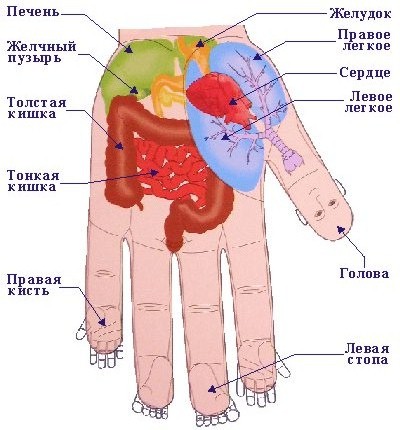 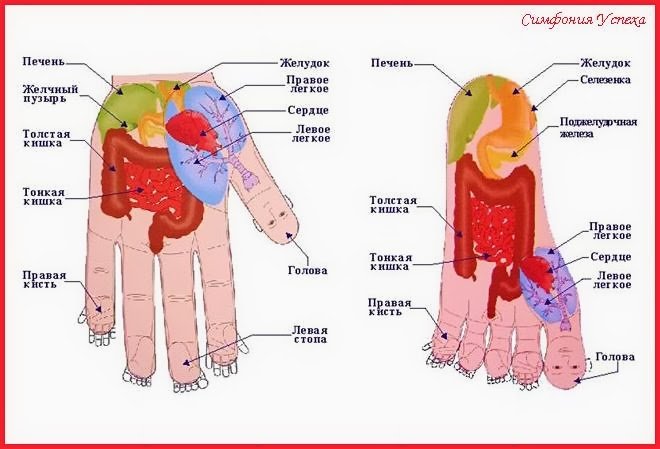 Гимнастика для глаз.                                                                                                        Бег глазами.                                                                                                                   Можно на кончик указки прикрепить искусственную бабочку (или кузнечика) и отправиться вместе с ней в путешествие. По просьбе учителя дети начинают «пробегать» глазами по заданной траектории. При этом каждому упражнению желательно придавать игровой или творческий характер. Упражнения выполняются стоя. Филин                                                                                                                        Учащимся предлагается закрыть глаза и держать их закрытыми 3–4 секунды. Широко раскрыть глаза, смотреть вдаль и не моргать в течение 5–6 секунд. Рисование носом.                                                                                              Детям нужно посмотреть на табличку и запомнить слово или букву. Затем закрыть глаза. Представить себе, что нос стал таким длинным, что достает до таблички. Нужно написать своим носом выбранный элемент. Открыть глаза, посмотреть на табличку. (Учитель может конкретизировать задание в соответствии с темой урока.) Далеко - близко.                                                                                       Упражнение проводится учителем, который называет вначале удаленный предмет, а через 2–3 секунды – предмет, расположенный близко. Учащимся необходимо быстро отыскать предметы, которые называет учитель. Глаз -путешественник.                                                                                         Развесить в разных углах класса и по стенам различные рисунки игрушек и животных. Исходное положение - стоя. Не поворачивая головы найти одними глазами тот или иной предмет, названный учителем.Глазки.                                                                                                                           Чтобы зоркость не терять,                                                                                           Нужно глазками вращать. (Вращать по кругу по 2-3 сек. глазами).Глазки.                                                                                                                                  Зорче глазки чтоб глядели,                                                                         Разотрем их поскорее.  (Массировать верхние и нижние веки не закрывая глаз.Глазки.                                                                                                                             Чтобы зоркими нам стать,                                                                               Нужно на глаза нажать.    (Тремя пальцами каждой руки легко нажать на верхнее веко - 1-2 сек.                                                                                                            Телесные упражненияМаршировка                                                                                                           Выполнять под ритмичную музыку.  Шагать на месте. При этом шаг левой ногой, сопровождается взмахом левой руки. Шаг правой ногой, сопровождается взмахом правой руки. ЗАРЯДКА                                                                                                                   Одолела вас дремота,                                                                                               Шевелиться неохота?                                                                                                      Ну-ка делайте со мною                                                                                                     Упражнение такое:                                                                                                        Вверх, вниз потянись,                                                                                              Окончательно проснись.                                                                                            (Встали, руки через стороны вверх – потянулись)                                                                Руки вытянуть пошире.    (Руки в стороны)                                                                                                                                                                                                               Раз, два, три, четыре.                                                                                                   Наклониться – три, четыре –   (Наклоны)                                                                               И на месте поскакать.   (Прыжки на месте)                                                                             На носок, потом на пятку.                                                                                                    Все мы делаем зарядку.    (Ходьба на месте)КАЖДЫЙ ДЕНЬ ПО УТРАМКаждый день по утрам                                                                                                    Делаем зарядку.    (Ходьба на месте)                                                                        Очень нравится нам всё                                                                                                    Делать по порядку:                                                                                                       Весело шагать,      (Ходьба)                                                                                                Руки поднимать,   (Руки вверх)                                                                                    Приседать и вставать,   (Приседания 4-6 раз)                                                                           Прыгать и скакать.       (10 прыжков)                                                                Выпрямиться. Раз – посмотреть налево; два – посмотреть направо. Подравняться. Смотрим прямо, дышим ровно, глубоко.
Смотрим влево, смотрим вправо.
Спина ровная у нас,
А осанка – высший класс!  «Железная дорога».                                                                                                                          Руки имитируют движение поезда по рельсам.  Кисти сцеплены в замок, руки вытянуты и подняты до уровня плеч. Кисти рук описывают большие восьмерки по горизонтали и по вертикали.«Перекрестные движения» Выполняйте перекрестные координированные движения одновременно правой рукой и левой ногой(вперед, в стороны). Затем сделайте то же левой рукой и правой ногой.Упражнения для развития мелкой моторикиКулак - ребро - ладонь.                                                                                                 На столе, последовательно, сменяя, выполняются следующие положения рук: ладонь на плоскости, ладонь, сжатая в кулак и ладонь ребром на столе. Выполнить 8-10 повторений. Упражнения выполняются каждой рукой отдельно, затем двумя руками вместе.«Ухо-нос» - левой рукой взяться за кончик носа, правой - за противоположное ухо, затем одновременно опустить руки и поменять их положение.«Лезгинка» - левую руку сложить в кулак, большой палец отставить в сторону, кулак развернуть пальцами к себе. Правой рукой прямой ладонью в горизонтальном положении прикоснуться к мизинцу левой. После одновременно сменить положение правой и левой рук.«Симметричные рисунки»                                                                                                   - рисовать в воздухе обеими руками зеркально симметричные рисунки (начинать лучше с круглого предмета: яблоко, арбуз и т.д. Главное, чтобы ребенок смотрел во время «рисования» на свою руку)«Кольцо» — поочередно перебирать пальцы рук, соединяя в кольцо с большим пальцем последовательно указательный, средний и т.д.«Кошка» - последовательно менять два положения руки: кулак, ладонь (сначала правой рукой, потом левой, затем двумя руками вместе). «Руки» Вытяните руки перед собой, сгибайте кисти вверх и вниз. Затем вращайте обеими кистями по и против часовой стрелки, сводите и разводите пальцы обеих рук.«Руки» Сидя, согните руки в локтях. сжимайте и разжимайте кисти рук, постепенно убыстряя темп. выполняйте до максимальной усталости кистей. Расслабьте руки. встряхните.«Ладошка»                                                                                                                            С силой на ладошку давим.                                                                                      Сильной стать ее заставим. Пальцами правой руки с усилием нажать на ладонь левой руки. которая должна сопротивляться. то же для другой руки. (10 раз.)Массаж.1 Оттянуть уши вперед, затем назад, медленно считая до 10. Начать упражнение с открытыми глазами, затем с закрытыми. Повторить 7 раз.2 Двумя пальцами правой руки массировать круговыми движениями лоб, затем двумя пальцами левой руки - подбородок. Считать до 30.3 Сжимают пальцы в кулак с загнутым внутрь большим пальцем. Делая выдох, спокойно не торопясь, сжимают кулак с усилием. Затем, ослабляя, сжатие кулака, делают вдох. Повторить 5 раз.                                                             Выполнение с закрытыми глазами удваивает эффект. 4 Подушечками указательных пальцев обеих рук проводим под глазами, слегка надавливая, от переносицы до ушей. Повторяем 5 раз.
5 Тыльными сторонами правой и левой ладоней проводим 7 раз от подбородка в стороны.                                                                                                                       6 Открываем  рот, сильно натягиваем  на зубы одновременно верхнюю и нижнюю губу, а затем слегка их прикусываем. Повторяем 5 раз. Самомассаж мышц головы, лица, шеи.                                                                                               1  «Я хороший» - расположить ладони обеих рук на области головы, ближе ко лбу, соединив пальцы в центре, и затем провести ладонями по волосам, опускаясь вниз через уши и боковые поверхности шеи к плечам. 
2  «Рисуем дорожки» - движения пальцев от середины лба к вискам. 
3  «Рисуем яблочки» - круговые движения от середин лба к вискам. 
4  «Дождик» - легкое постукивание или похлопывание кончиками пальцев по лбу. 
5 «Рисуем брови» - провести по бровям от переносицы к вискам каждым пальцем поочередно, начиная с указательного. 
6  «Испечем блинчики» - похлопать ладошками по щекам. 
7  «Умыли личико» - ладонями обеих рук производить легкие поглаживающие движения от середины лба вниз по щекам к подбородку. 
Самомассаж кистей и пальцев рук.                                                                                          Для развития тактильных ощущений и кинестетического компонента двигательного акта детей сначала нужно обучить элементам самомассажа кистей и пальцев рук. Самомассаж проводить 2-3 раза в день, начинать с легкого растирания подушечек пальцев в направлении от кончиков к ладони одной руки, затем другой.Су- Джок терапияПальчиковая игра "Черепаха"( выполняется сначала на правой руке, потом на левой)Шла большая черепаха И кусала всех от страха.Кусь, кусь, кусь, кусь.(Су Джок между большим пальцем и остальными, которые ребенок держит «щепоткой». Надавливают ритмично на Су Джок, перекладывая из руки в руку).Никого я не боюсь.     (дети катают Су Джок между ладоней).Пальчиковая игра «Ёжик»Описание: упражнение выполняется сначала на правой руке, затем на левой.Ёжик, ёжик, хитрый ёж, на клубочек ты похож. (дети катают Су Джок между ладонями) На спине иголки (массажные движения большого пальца)очень-очень колкие. (массажные движения указательного пальца)Хоть и ростом ёжик мал, (массажные движения среднего пальца)нам колючки показал, (массажные движения безымянного пальца)А колючки тоже (массажные движения мизинца)на ежа похожи(дети катают Су Джок между ладонями).МячЯ мячом круги катаю,                                                                                                          Взад - вперед его гоняю.                                                                                                      Им поглажу я ладошку.                                                                                                    Будто я сметаю крошку,                                                                                                    И сожму его немножко,                                                                                                         Как сжимает лапу кошка,                                                                                             Каждым пальцем мяч прижму,                                                                                                И другой рукой начну. Шарик.                                                                                                                               Этот шарик непростой, -(любуемся шариком на левой ладошке)
Он колючий, вот какой. - (накрываем правой ладонью)
Будем с шариком играть - (катаем шарик горизонтально)
И ладошки согревать.
Раз катаем, два катаем -(катаем шарик вертикально)
Сильней на шарик нажимаем.
Как колобок мы покатаем, -(катаем шарик в центре ладошки)
Сильней на шарик нажимаем.
(Выполняем движения в соответствии с текстом в правой руке)
В руку правую возьмём, 
В кулачок его сожмём.
(Выполняем движения в соответствии с текстом в левой руке)
В руку левую возьмём,
В кулачок его сожмём.
(Выполняем движения в соответствии с текстом). Шарик 2.                                                                                                                               Шарик я открыть хочу. 
Правой я рукой кручу. 
Шарик я открыть хочу. 
Левой я рукой кручу.
Крутить правой рукой правую половинку шарика, левой рукой левую половинку шарика.Упражнение- массаж пальцев эластичным кольцом.«Дорожка»
Кольцо на пальчик надеваю. 
И по пальчику качу. 
Здоровья пальчику желаю,
Ловким быть его учу.
«Пальчик»
Этот пальчик самый сильный, самый толстый и большой.                                                              Этот пальчик для того, чтоб показывать его.                                                                Этот пальчик самый длинный и стоит он в середине.                                                 Этот пальчик безымянный, он избалованный самый.                                                         А мизинчик, хоть и мал, очень ловок и удал.Упражнения с  шариком Су-Джок (зарядка- поднимаем руки в стороны, перекладываем шарик, нажимая на него...).-Использование Су – Джок шаров при автоматизации звуков.(звуки ж-ш)- Использование Су – Джок шаров при совершенствовании лексико-грамматических категорий(один-много).-Использование Су – Джок шаров для развития памяти и внимания(надеть кольцо на палец - назвать его)-Использование шариков при выполнении гимнастики(перекладывание шариков из одной руки в другую)-Использование шариков при совершенствовании навыков употребления предлогов, пространственной ориентации (шарик под, над ,в, слева. справа, внизу, вверху).